CASA PARA DESCOMPONER NÚMEROS CON ADOSADOCon esta casa con adosado hemos podido trabajar en clase las descomposiciones de los números en decenas y unidades con la ayuda de los palillos. También, hemos podido trabajar las distintas descomposiciones  de cada número en dos sumandos en la parte del adosado.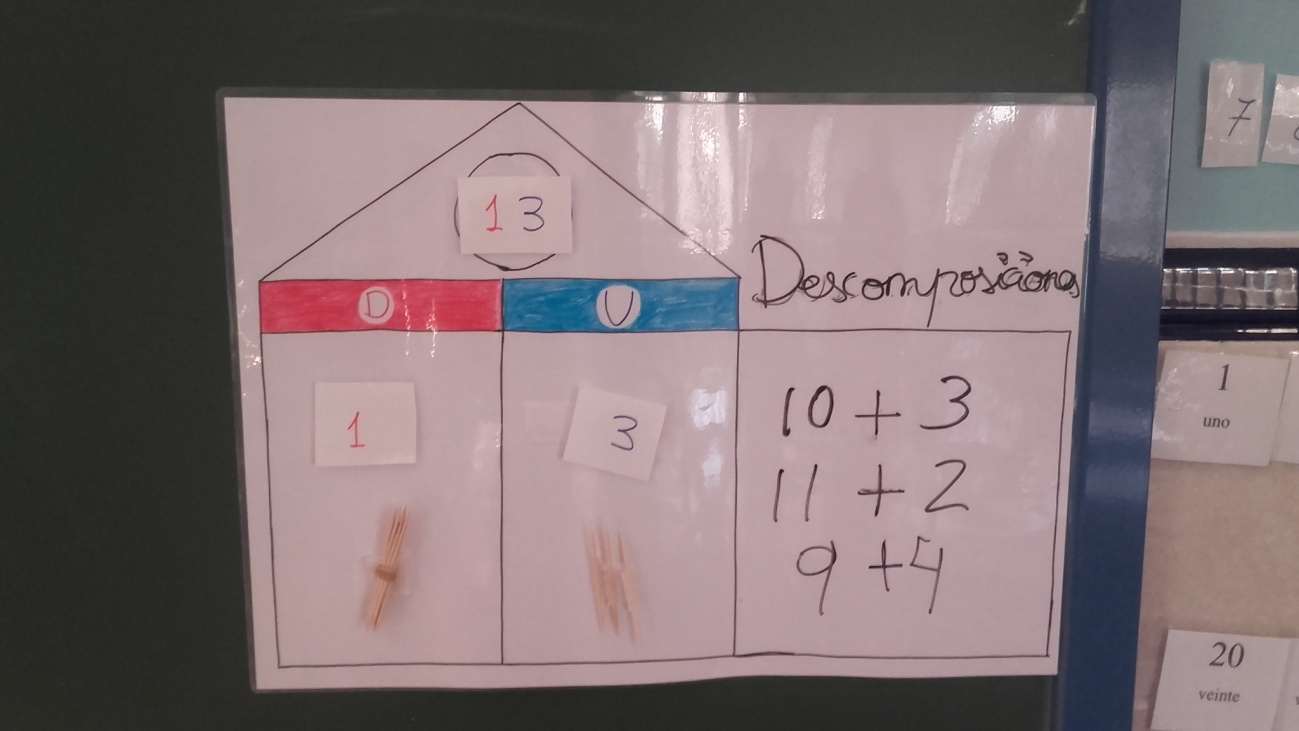 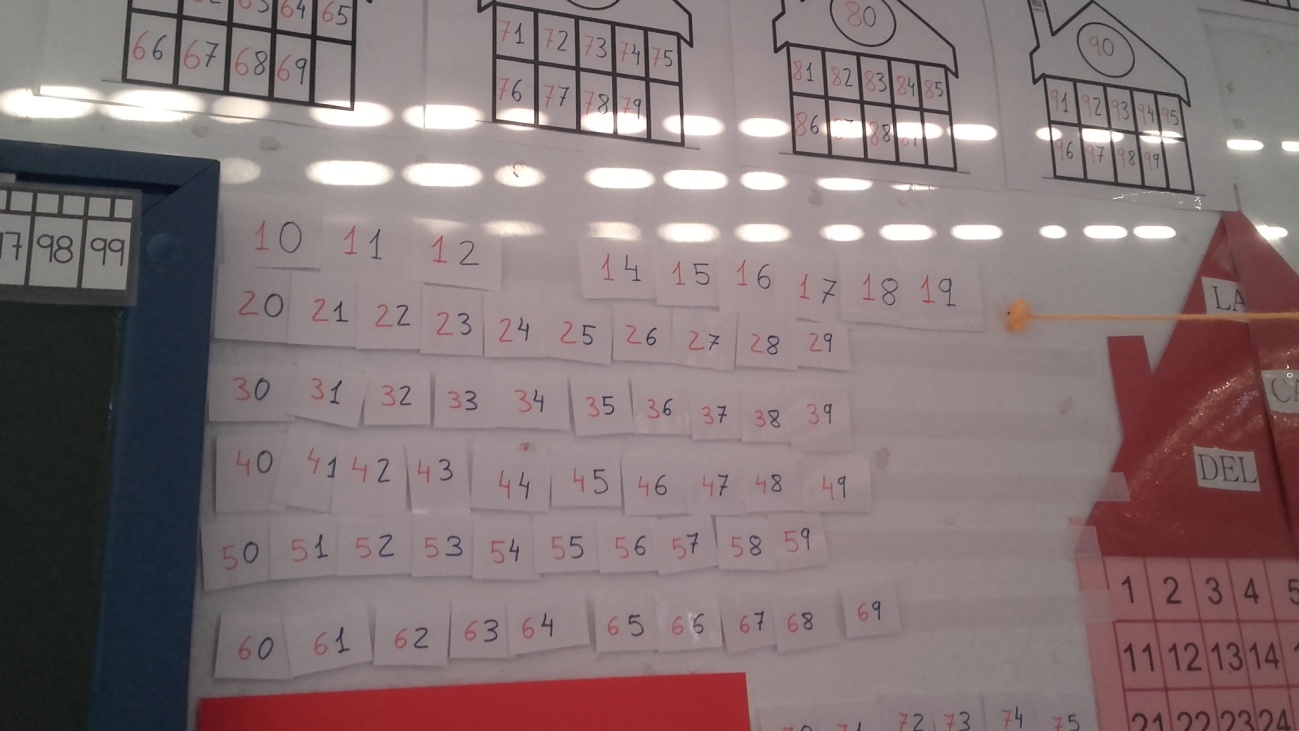 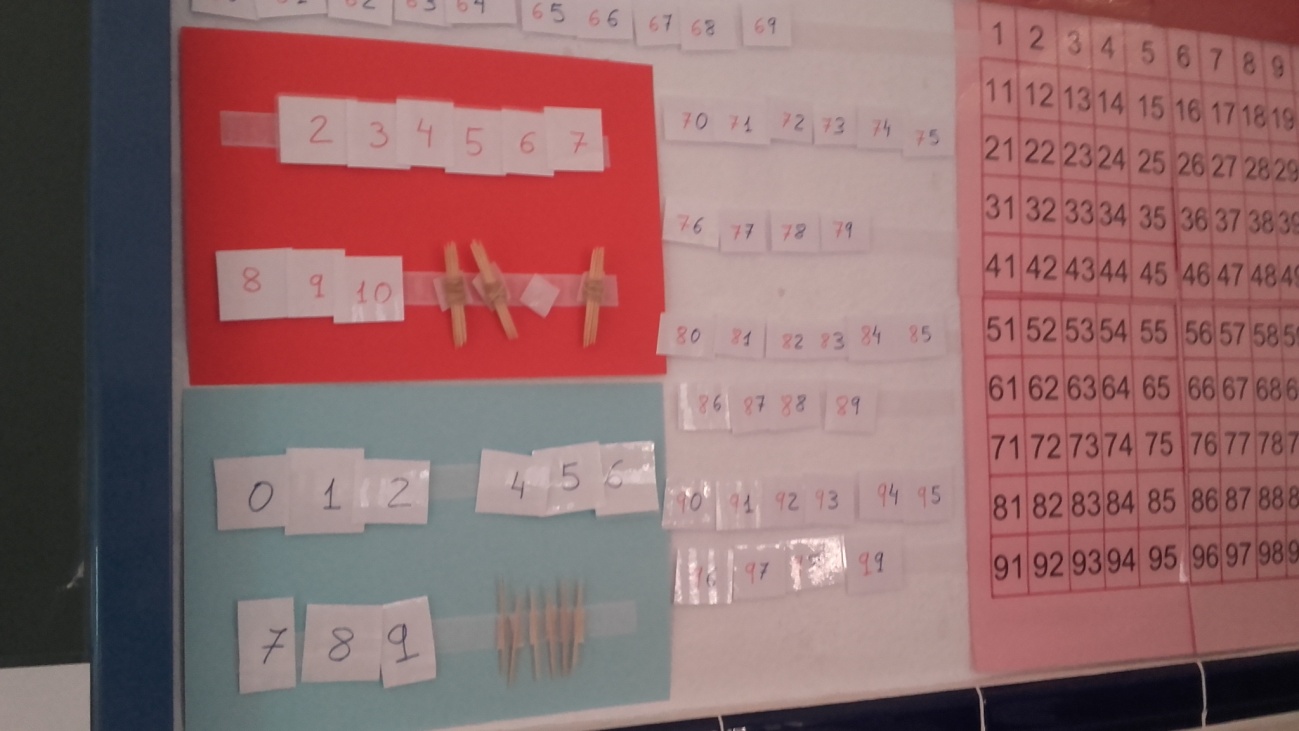 